Allegato 0Docenti ed AtaAl Dirigente Scolastico I.C. “Grazie Tavernelle”Il/la sottoscritt__ _________________________________________________________________ nato/aa _____________________________________________________ (_____) il ______/_____/___________residente a _______________________(____) via/p.zza ___________________________________n._____Cell.: _____________________________ e-mail ________________________________________________In servizio di RUOLO presso questo I.C. GRAZIE TAVERNELLE in qualità di:1)  Personale Docente - Scuola Infanzia  posto COMUNE posto SOSTEGNO _________ (specificare se EH/CH/DH)2)  Personale Docente - Scuola Primaria  posto COMUNE posto SOSTEGNO ________ (specificare se EH/CH/DH) posto COMUNE LINGUA _______________ (Specialista)3)  Personale Docente - Sc. Sec. I Grado  posto NORMALE classe di conc. _________ posto SOSTEGNO _________ (specificare se EH/CH/DH)4)  Personale A.T.A. – profilo  Assistente Amministrativo Collaboratore ScolasticoConsapevole delle responsabilità civili e penali cui va incontro in caso di dichiarazioni non corrispondenti al vero,ai sensi del D.P.R. 28/12/2000 n. 445 (Testo unico delle disposizioni legislative e regolamentari in materia didocumentazione amministrativa),DICHIARAChe, fatto salvo il punteggio derivante dal servizio effettuato nell’a.s. 2020/2021, non sono intervenute variazioni in relazione ai titoli generali e alle esigenze di famiglia dichiarati per la graduatoria interna di Istituto dello scorso anno scolastico.Ancona, _________________Firma____________________________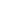 